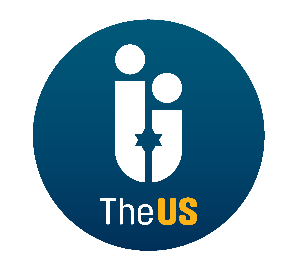 United Synagogue Job DescriptionJOB TITLE:			Youth Director TeamLOCATION:			Mill Hill United SynagogueWORKING HOURS: 	Part Time – 18 or 27 hours per week, including evenings and weekendsANNUAL SALARY: 	Depending on experienceREPORTS TO:		Honorary Officer responsible for YouthBENEFITS:			20 days holiday, plus Statutory Bank Holidays 				Childcare Vouchers				Auto-Enrolled PensionPURPOSE AND SCOPE OF JOB:The aim is to build upon the foundations laid by previous Youth Leaders and expand the range of current religious, cultural and social activities provided for the youth of our Synagogue and to ensure that our premises are a successful, enjoyable and thriving centre for our youth both on Shabbat and during the week.Most of the activities will take place on Shabbat and Festivals, along with mainly weekend social events.The Youth Directors will provide a positive Jewish influence and encourage the Jewish development of the youth of the community, with the focus of their work on the 8 -16 year old age group (School years Y3 - Y11). They will be pro-active in building relationships with both the youth and their wider families. They will increase involvement of both the youth and their parents in all shul activities.They will also be expected to run and/or organise with parents the Shabbat and Festival services for children and youth. The Youth Directors are expected to research, create and implement programmes that will satisfy the needs of the youth in respect of their religious, cultural, and social requirements, with the aim of assisting their personal growth and development of a modem Jewish identity. The Youth Directors will work with the Tribe Executive Director and other Tribe youth workers to maximise the range of activities that can be offered in Mill Hill and with other shuls. POSITION IN ORGANISATIONThe Youth Directors will be supported and monitored by the Honorary Officers of Mill Hill United Synagogue and by any persons delegated to be responsible for the provision of youth activities. This will include the following:- Financial support for salary, approved expenses such as Kiddushim, activity costs etc.Assistance and advice from lay leadershipAssistance from the Rabbinic leadershipAssistance from the Administrator and office staff MAIN DUTIES AND RESPONSIBILITIESTo Promote events and activities through regular email and SMS contact with youth & parentsTo maintain updates to the synagogue website youth sectionYou are required to take part in at least two ‘large scale school programs’ (e.g. Shabbatons, Chag-based events such as ‘Mad Hatters’ Tree Party’ for Tu b’Shevat or ‘Holding Out For a Hero’ for Chanukah) and six ‘smaller-scale school programs’ (e.g. ‘lunch-and-learns’ or assemblies) per academic year, in consultation with your Line Manager and the Tribe Head of EducationTo arrange social events/activities for different age groups (e.g. Movie nights, Football tournaments)To plan SHUL-centric events in line with communal initiatives (e.g. Mitzvah Day)To coordinate of all youth services and activities over High Holy DaysTo arrange large parties for Succot, Simchat Torah, Chanukah and PurimTo reach out to relevant new members as per updates from shul office To promote and coordinate any external initiatives e.g. UJIA Bar/Bat Mitzvah programmeTo run post-Bar mitzvah education programmes e.g. Dads & Lads Sunday morning minyanTo report regularly to a line manager from the Honorary Officer teamTo liaise regularly with the other Ministers of the SynagogueTo liaise with the Tribe Executive Director and other Youth Directors in similar roles regarding opportunities available via Tribe to the YouthTo maintain a budgetTRIBELiaise regularly with the Tribe Community Liaison Manager (CLM)To attend all of the annual Engage conference and training on the following dates annually (subject to confirmation from the CLM):The first available Tuesday after Engage;The first Thursday of November;The first available Wednesday before Chanukah;The first Monday after Purim; as well asUp to three other dates where possible, as and when required by the CLM with reasonable notice.Show that you have completed the Local Community Goals in the document of the same name, to the satisfaction of your Line Manager.To take on a role at least once annually in Tribe central programming (camp rosh, skan, madrich or a role with similar levels of responsibility), guided by your Line Manager and to the satisfaction of the Tribe Director of Operations.SHABBAT DUTIESChildren’s Services:Services for children of age 0-3 and 4-7 are conducted by parents, with your input and coordinationA service for age 8-11, a fortnightly Youth Minyan for boys 12+ and a fortnightly “Girl Zone” for Post Bat mitzvah girls will be your responsibility. You will either conduct them or arrange for madrichim. You will coordinate and have ultimate responsibility for these. To coordinate and promote Bnei Akiva (in conjunction with Lauderdale Road synagogue)To host Shabbat meals for youth and other members.To host Periodic Friday night onegsTo arrange periodic family-focussed ShabbatonsTo arrange periodic Shabbats where the youth take over the main service Organising the Anim Zemirot rota PERSON SPECIFICATION The person to be appointed to this post should able to demonstrate the following:GENERIC DUTIESCommitted to the aims of the United Synagogue and act as an ambassador for the organisationComply with The United Synagogue’s policy and procedures and code of expectationsBring to the attention of senior staff any health and safety requirements, which become obvious.  In the event of any immediate danger, to take the appropriate action to reduce risk to physical danger to employees, members, contractors, volunteers, children, parents, visitors or staffWork collaboratively with other colleagues across the organisation to ensure the United Synagogue can achieve its vision, mission, and strategyUndertake appropriate training as requested by your line manager in conjunction with the Human Resources Department and be committed to own continuous professional developmentCarry out any other reasonable duties as requested by the Chief Executive or other designated senior staff/undertaking such other duties that occasionally fall within the purpose of the postMaintaining high levels of discretion and confidentiality at all timesThis job description and person specification is not prescriptive; it merely outlines the key tasks and responsibilities of the post and the key tasks and responsibilities are subject to change, any changes will be made in consultation with the post holderThis Job Description is subject to alteration in response to the changes in legislation or The United Synagogue’s operational proceduresDue of the nature of the work for which you are applying, this post is exempt from the provisions of Section 4(2) of the Rehabilitation Act, 1974, by virtue of the Rehabilitation of Offenders Act, 1974, (Exceptions) Order 1975 Accordingly, a valid and current enhanced Disclosure and Barring Service (DBS) certificate (formerly CRB) that is satisfactory to the United Synagogue will be required. Please ensure that you complete the United Synagogue Application Form Part 2 appropriatelyCriteriaEssentialDesirableCertificate or diploma in Youth and Community Work XProven experience in a Youth & Community Work setting and running programmes XCounselling qualificationXBe fully committed to the philosophy and practice of Orthodox JudaismGood understanding of the Jewish Community, Judaism and Jewish ValuesExperience of working successfully with both religious, non-religious and non-committed youth, with the ability to motivate Understand empowerment of young people and put this into practiceExcellent understanding of younger people’s issues(substance abuse, bullying, career choices)XX XXXExperience of running local and residential ShabbatonsKnowledge and experience to give shuirim and lead discussions at a range of levels up to youth in the sixth formXXExcellent communication skills, both verbal and written, and create own ideas for programmes and activitiesWork with deadlines, and in a very dynamic environment Energetic and proactive attitudeXXXPossess excellent interpersonal skills, be articulate, intelligent and self-motivated and have the self-confidence to build and maintain strong relationshipsExcellent professional relationships when working with customers and employees at all levels; be willing to ask for and listen to ideas and feedbackXXProven experience as a proactive team member contributing to the success of the wider team and organisational goals and be able to integrate themselves into communityX